بسم الله الرحمن الرحيماختبار  الكفايات اللغوية2 -1 – الكفاية النحوية  – للعام الدراسي 1444هـالنموذج الثانيرابط الإجابة عن الاختبارين https://youtu.be/Q_lueY7nXPUرابط التليجرام https://t.me/tdsglالمملكة العربية السعوديةوزارة التعليمإدارة التعليم .................مدرسة : ......................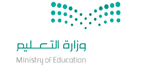 المادة : الكفايات اللغوية 2-1الصف :الثاني الثانوي مسارات الزمن : ساعةاسم الطالب : ..............................................................الصف : الثاني  الثانوي مسارات   (      )1-اجعل  (حافظ القرآن ) منادى شبيها بالمضاف وغير ما يلزم. 1-اجعل  (حافظ القرآن ) منادى شبيها بالمضاف وغير ما يلزم. 1-اجعل  (حافظ القرآن ) منادى شبيها بالمضاف وغير ما يلزم. أ- يا حافظَ القرآن، نفع الله بكب –  يا حافظا للقرآن ، نفع الله بك                  جـ - يا حافظ، نفع الله بك 2 – ما أطول السفر!       كلمة السفر متعجب منه .....2 – ما أطول السفر!       كلمة السفر متعجب منه .....2 – ما أطول السفر!       كلمة السفر متعجب منه .....أ – منصوب    ب- مرفوع         جـ - مجرور    3- "في المكتبة 25 طالبة.        اكتب الأعداد بالألفاظ  3- "في المكتبة 25 طالبة.        اكتب الأعداد بالألفاظ  3- "في المكتبة 25 طالبة.        اكتب الأعداد بالألفاظ  أ- خمس وعشرون طالبةًب – خمسة وعشرون طالبة    جـ -  خمس وعشرين طالبةً4-  انقضى محرم ثم صفر .          كلمة صفر معطوف ....4-  انقضى محرم ثم صفر .          كلمة صفر معطوف ....4-  انقضى محرم ثم صفر .          كلمة صفر معطوف ....أ- مرفوعب – منصوب جـ -  مجرور   5-أعجبت بالمدرسة فصولها.         نوع البدل هنا .....5-أعجبت بالمدرسة فصولها.         نوع البدل هنا .....5-أعجبت بالمدرسة فصولها.         نوع البدل هنا .....أ- مطابق ب – بعض من كلجـ -  اشتمال  6- التابع المقصود بالحكم بلا واسطة...... 6- التابع المقصود بالحكم بلا واسطة...... 6- التابع المقصود بالحكم بلا واسطة...... أ- البدلب – الصفة جـ -  العطف  7-  قال تعالى "تسقى من عين آنية".      كلمة آنية في الآية الكريمة7-  قال تعالى "تسقى من عين آنية".      كلمة آنية في الآية الكريمة7-  قال تعالى "تسقى من عين آنية".      كلمة آنية في الآية الكريمةأ- بدل ب – صفةجـ -  توكيد8-  قال تعالى " يسألونك عن الشهر الحرام قتال فيه.   نوع البدل في كلمة قتال ....8-  قال تعالى " يسألونك عن الشهر الحرام قتال فيه.   نوع البدل في كلمة قتال ....8-  قال تعالى " يسألونك عن الشهر الحرام قتال فيه.   نوع البدل في كلمة قتال ....أ- مطابقب – بعض من كل  جـ - اشتمال   9-أنهاك أنهاك لا آلوك معذرة.      نوع التوكيد9-أنهاك أنهاك لا آلوك معذرة.      نوع التوكيد9-أنهاك أنهاك لا آلوك معذرة.      نوع التوكيدأ- لفظي ب – معنويجـ -  لفظي ومعنوي   10- للفائز في المسابقة جائزة سيارة.     إعراب كلمة سيارة10- للفائز في المسابقة جائزة سيارة.     إعراب كلمة سيارة10- للفائز في المسابقة جائزة سيارة.     إعراب كلمة سيارةأ- بدل ب – مفعول به   جـ -  تمييز   11- تعطلت السيارة كوابحها. نوع البدل في كلمة " كوابحها "11- تعطلت السيارة كوابحها. نوع البدل في كلمة " كوابحها "11- تعطلت السيارة كوابحها. نوع البدل في كلمة " كوابحها "أ- مطابق  ب – اشتمال    جـ -  بعض من كل    12- حضر الطالبان ......إلى المدرسة . 12- حضر الطالبان ......إلى المدرسة . 12- حضر الطالبان ......إلى المدرسة . أ- كليهما ب – كلاهما    جـ -  كلتاهما   13-في قوله تعالى " ربنا وآتنا ما وعدتنا على رسلك" نوع المنادى في "ربنا" ....13-في قوله تعالى " ربنا وآتنا ما وعدتنا على رسلك" نوع المنادى في "ربنا" ....13-في قوله تعالى " ربنا وآتنا ما وعدتنا على رسلك" نوع المنادى في "ربنا" ....أ- علم مفرد  ب – مضاف جـ -  شبيه بالمضاف14- شاركت الفرق جميعها إلا فريقا .                    المستثنى منه في الجملة السابقة : 14- شاركت الفرق جميعها إلا فريقا .                    المستثنى منه في الجملة السابقة : 14- شاركت الفرق جميعها إلا فريقا .                    المستثنى منه في الجملة السابقة : أ- الفرق ب – جميعا   جـ -  فريقا    15- أعجبني القائد أسلوبه.    إعراب كلمة أسلوبه :15- أعجبني القائد أسلوبه.    إعراب كلمة أسلوبه :15- أعجبني القائد أسلوبه.    إعراب كلمة أسلوبه :أ- بدل مرفوع وعلامة رفعه الضمة  ب – بدل منصوب وعلامة نصبه الفتحة     جـ -  بدل مجرور وعلامة جره الكسرة     16-حضر جميع الطلاب .   اجعل كلمة "جميع " توكيد معنوي وغير ما يلزم .16-حضر جميع الطلاب .   اجعل كلمة "جميع " توكيد معنوي وغير ما يلزم .16-حضر جميع الطلاب .   اجعل كلمة "جميع " توكيد معنوي وغير ما يلزم .أ- حضر الطلاب جميعا ب – حضر الطلاب جميعهم جـ -  حضر الطلاب أجمعين   17- شارك في الحفل 7 طلاب و15 طالبة.              اكتب الأعداد بألفاظ عربية وغير ما يلزم . 17- شارك في الحفل 7 طلاب و15 طالبة.              اكتب الأعداد بألفاظ عربية وغير ما يلزم . 17- شارك في الحفل 7 طلاب و15 طالبة.              اكتب الأعداد بألفاظ عربية وغير ما يلزم . أ- سبع طلاب وخمس عشرة طالبة  ب – سبعة طلاب وخمس عشرة طالبة    جـ -  سبع طلاب وخمس عشرة طالبة    18- تعجب من سرعة الأيام .   18- تعجب من سرعة الأيام .   18- تعجب من سرعة الأيام .   أ- الأيام سريعة جدا   ب – ما أسرع الأيام!    جـ -  هل الأيام سريعة ؟     19-يا متعلمون، اجتهدوا. نوع المنادى ......19-يا متعلمون، اجتهدوا. نوع المنادى ......19-يا متعلمون، اجتهدوا. نوع المنادى ......أ- علم مفرد  ب – مضافجـ -  نكرة مقصودة    20- شممت الوردة عطرها. إعراب كلمة " عطرها " بدل اشتمال .......20- شممت الوردة عطرها. إعراب كلمة " عطرها " بدل اشتمال .......20- شممت الوردة عطرها. إعراب كلمة " عطرها " بدل اشتمال .......أ- مرفوع وعلامة رفعه الضمة ب – منصوب وعلامة نصبه الفتحة    جـ -  مجرور وعلامة جره الكسرة    